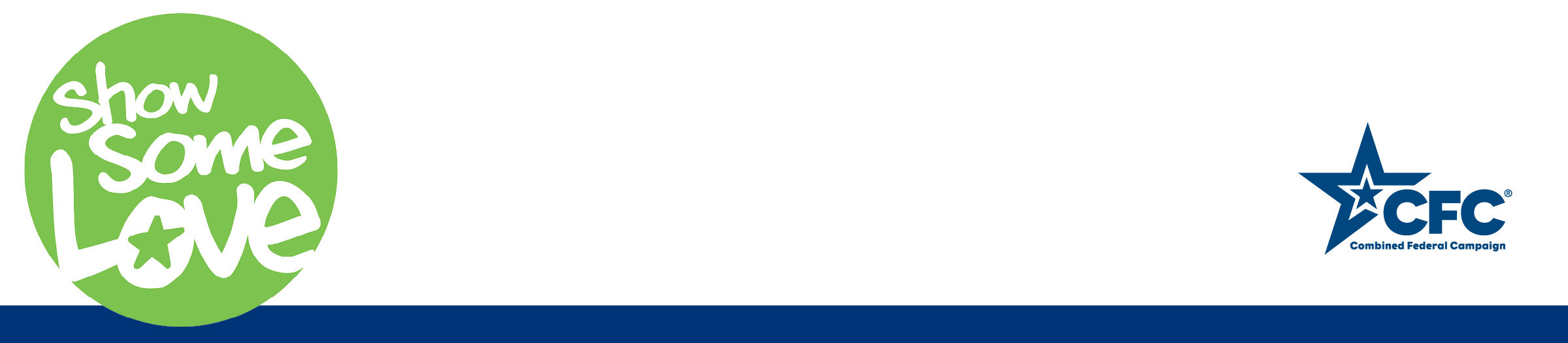 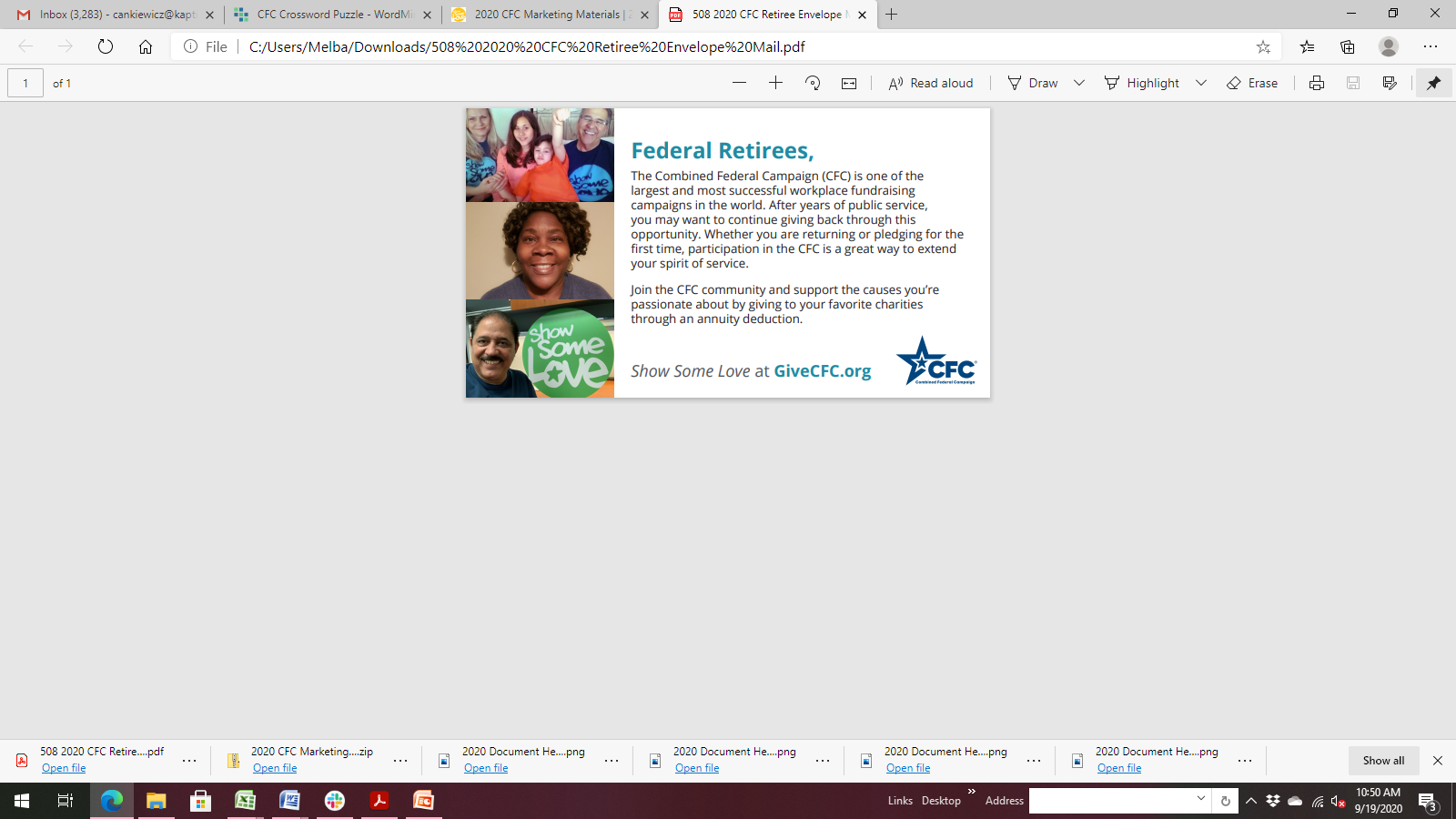 1  23 4 5678910